                                                                       2019-2023 STRATEJİK PLANI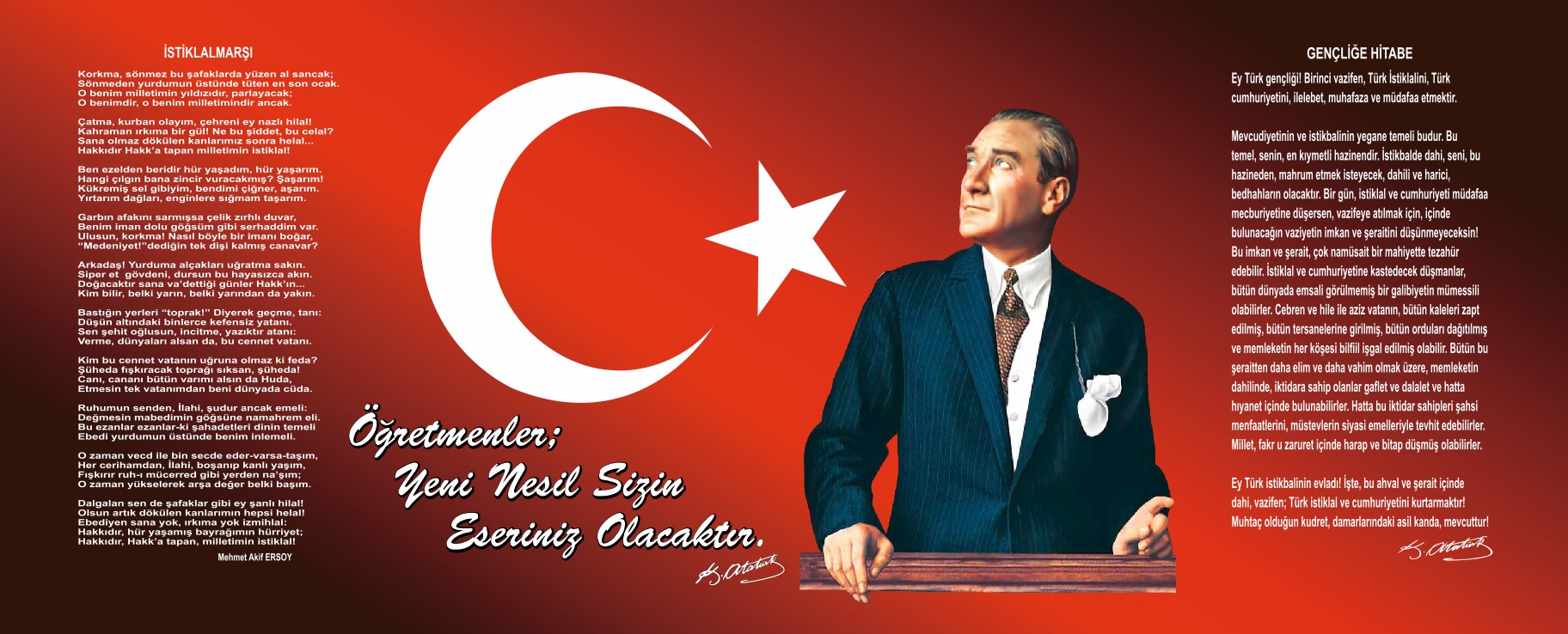     Günümüzde, eğitim alanında kullanılan teknolojiler ile yöntem ve tekniklerde değişimler yaşanmaktadır. Bireylerin gelişmeleri, gönenç ve mutlulukları için eğitimi temel öğe olarak algılayan bütün toplumlar, belirledikleri hedefe ulaşabilmek için eğitim sistemlerini yenileştirme doğrultusunda planlı ve programlı çalışmalar yapmaktadırlar.       Değişim ve yenileşme sistemin işleyişinde yer alan bütün bireylere, görevleri ile ilgili yeni yaklaşımlar, ,yeni ufuklar ve planlı bir çalışma sistemi kazandırarak sağlanabilir.       Bu değişen ve gelişen okul yapısı , okul toplumunu oluşturan bütün bireylerin sürekli bir gelişim anlayışına sahip olmasını gerektirmektedir.’’Planlı Okul Gelişimi’’ ile okulumuzun sürekli gelişimi yakalayacağını öngörüyoruz.       Denizli AYDEM Fen lisesi olarak, öğrencilerimizi geleceğe hazırlarken onlara sağlayacağımız eğitimin ,çağın gelişen ve değişen eğitim ihtiyaçlarına cevap verecek şekilde ve onların bireysel farklılıklarını da dikkate alacak şekilde olması gerektiğine inanıyoruz.Okulumuzun fiziksel ve donanım yeterliliklerinin geliştirilmesi, Hizmet içi eğitim yoluyla eğitim-öğretim kalitesinin artırılması, çalışanlarımıza kalite bilincinin kazandırılması, ortak aklı kullanarak,eğitim öğretim süreçlerinin sürekli geliştirilmesi , iyileştirilmesi ve verimliliğin artırılması için çalışıyoruz.      Denizli AYDEM Fen lisesi olarak tüm faaliyetlerimizin Atatürk İlke ve İnkılapları, Milli Eğitim Temel Kanununda belirlenen ilke ve amaçlar, ilgili mevzua ve benimsediği temel ilkeler doğrultusunda planlanması temel amacımızdır. Tüm çalışanlarımızla birlikte hazırlamış olduğumuz bu Stratejik Plan, okul toplumunu oluşturanların bütününe yön verecek, kararların alınmasında bütün bireylere ortak bir bakış açısı kazandıracak ve Okul Gelişim Planı’nın hazırlanmasında ele alınacak öncelikli konuların tespitine ışık tutacaktır. Bu çalışmalara katkıda bulunan herkese içten teşekkür ediyorum.                                                                                                                                                          Deniz KÖSEHANOkul Müdürüİçindekilerİçindekiler	4BÖLÜM I: GİRİŞ ve PLAN HAZIRLIK SÜRECİ	5BÖLÜM II: DURUM ANALİZİ	6Okulun Kısa Tanıtımı	6GZFT (Güçlü, Zayıf, Fırsat, Tehdit) Analizi *	15Gelişim ve Sorun Alanları	17MİSYONUMUZ	19VİZYONUMUZ	19TEMEL DEĞERLERİMİZ	20TEMA I: EĞİTİM VE ÖĞRETİME ERİŞİM	21TEMA II: EĞİTİM VE ÖĞRETİMDE KALİTENİN ARTIRILMASI	23TEMA III: KURUMSAL KAPASİTE	29V. BÖLÜM: MALİYETLENDİRME	33VI. BÖLÜM: İZLEME VE DEĞERLENDİRME	33BÖLÜM I: GİRİŞ ve PLAN HAZIRLIK SÜRECİ2019-2023 dönemi stratejik plan hazırlıkları İl Milli Eğitim Müdürlüğünün duyurusuyla Üst Kurul ile Stratejik Plan Ekibinin oluşturulması ile başlamıştır. Ekip tarafından İl Milli Eğitim Müdürlüğünün çalışma takvimine göre ilk aşamada durum analizi çalışmaları yapılmış ve durum analizi aşamasında paydaşlarımızın plan sürecine aktif katılımını sağlamak üzere öğretmen öğrenci ve veli paydaş anketleri uygulanarak, toplantı ve görüşmeler yapılmıştır. Durum analizinin ardından geleceğe yönelim bölümüne geçilerek okulumuzun amaç, hedef, gösterge ve eylemleri İl ve İlçe Milli Eğitim Müdürlüklerimizle uyumlu olarak belirlenmiştir. Çalışmaları yürüten ekip ve kurul bilgileri altta verilmiştir.STRATEJİK PLAN ÜST KURULU    Okulumuz 2011-2012 Eğitim – Öğretim yılında Eğitim ve Öğretime açılmıştır. Kurumda 40 öğretmen ,556  öğrencimiz  ve 3 Hizmetli çalışan bulunmaktadır.9,10,11 ve 12. sınıf düzeyinde 5 er şube bulunmaktadır. İdari kadroda Deniz KÖSEHAN Kurum müdürü;Veysi KILIÇ Müdür başyardımcısı olarak 7 yıldır kurumda görev yapmaktadır. Ayrıca okulda 3 müdür yardımcısı öğrenci işleri ve pansiyon işlerinin yürütülmesinden sorumludur.      Okulumuz pansiyonlu eğitim veren bir kurum olup Türkiye'nin çeşitli illerinden gelen öğrencilerimiz pansiyonda kalmaktadır. Toplamda 152 öğrencimiz okul pansiyonundan hizmet almaktadır. Okulumuzun öğretmenleri pansiyonda belletmen öğretmenlik görevini üstlenmektedir.9. Sınıfa yeni başlayan öğrencilerin Yurt hayatına oryantasyonunu sağlamak için sene başında veliler ve rehber öğretmenlerimiz işbirliği yaparak bu öğrencilere gerekli eğitimleri vermektedir.         Denizli ilinde okulumuz başarı ortalaması yüksek seviyede olan bir okuldur. Öğrencilerimiz ,ilköğretim sonrasında girmiş oldukları liseye geçiş sınavlarında ülke genelinde yüzde bir dilime girerek okulumuza yerleşirler.Her yıl okulumuzda TÜBİTAK destekli yürütülen 4006 Bilim Fuarlarında bir çok öğrencimiz yıl boyunca laboratuarlarda danışman öğretmenleri ile birlikte araştırma projeleri üzerinde çalışırlar.Öğretmen rehberliğinde bilimsel yöntem basamaklarına uygun biçimde yapılan bu araştırmalar yıl sonu Mayıs ayında Bilim Fuarında sergilenir .Bununla birlikte hemen hemen bir çok öğrencimiz sosyal alanda ki başarılarıyla ön plana çıkmaktadır. Yıl boyunca çalışan tiyatro kulübü, kültür edebiyat kulübü, müzik kulüpleri yıl sonunda tiyatro,şiir dinletisi gibi etkinlikler düzenleyerek çalışmalarını sergilemektedirler. Öğretmenlerimiz, branşları açısından donanımlı ,gerekli mesleki tecrübe ve deneyime sahip öğretmenlerdir.Kurumda Gerçekleştirilen Faaliyetler-Tübitak 4006 Programı Destekli Bilim Fuarları düzenlenerek öğrencilerin laboratuarlarda araştırmaya dayalı yaptıkları projeler sergilenmektedir.İlköğretim Kurumlarının öğrencileri bu fuara davet edilerek öğrencilerde bilime ilgi ve merak uyandırma sağlanmaktadır.-2017/2018 Eğitim Öğretim yılında Ankara Pursaklar Fen Lisesinde 2. Ulusal Fen Bilimleri Sempozyumuna Fizik Dalında proje ile katılım gösterilmiştir.-2018/2019 Eğitim Öğretim yılında MEB Ortaöğretim Genel Müdürlüğü tarafından düzenlenen 3. Ulusal Bilim Kongresine Biyoloji alanında projemizle katıldık.-Fen Bilimleri ve Matematik derslerinden Tübitak Ortaöğretim Araştırma Proje Yarışmalarına öğrencilerimiz danışman öğretmenleriyle çalışarak katılım gösterirler. Okulumuzun bu yarışmalarda aldığı bir çok derece bulunmaktadır.-Tübitak Ulusal ve Uluslararası Bilim Olimpiyatlarına Matematik, Fizik, Kimya ve Biyoloji derslerinden her yıl öğrencilerimiz katılım göstermektedir. Edebiyat, Biyoloji, Bilgisayar derslerinde bölge yarışmalarında başarılar elde edilmiş ve Türkiye elemelerinde yarışmalara katılım gösterilmiştir.- Okulumuzun son sınıf öğrencileri için “Moral ve Motivasyon” gecesi her yıl yapılmaktadır.- Sosyal Yardımlaşma Kulübü tarafından muhtaç öğrencilerimize yardım amaçlı kermes yapılmaktadır.-Yaz dönemlerinde 12. sınıfa geçen öğrencilerimize yönelik okul dışında Denizli'nin Acıpayam ilçesinde çalışma kampı düzenlenerek, öğrencilerimiz Matematik-Fen ağırlıklı ders öğretmenleri ile üniversite sınavına hazırlanmaktadır.1 Hafta süren kampta gündüz ve akşamları dersler yapılarak,öğrenciler doğa yürüyüşleri,piknik gibi organizasyonlarla motive edilmektedir. Okulun Mevcut Durumu: Temel İstatistiklerOkul KünyesiOkulumuzun temel girdilerine ilişkin bilgiler altta yer alan okul künyesine ilişkin tabloda yer almaktadır.Temel Bilgiler Tablosu- Okul Künyesi (2018 Aralık)Çalışan BilgileriOkulumuzun çalışanlarına ilişkin bilgiler altta yer alan tabloda belirtilmiştir.Çalışan Bilgileri Tablosu(2018 Aralık)Bina ve Okulumuz Alanları	Okulumuzun binası ile açık ve kapalı alanlarına ilişkin temel bilgiler altta yer almaktadır.Okul Yerleşkesine İlişkin Bilgiler Sınıf ve Öğrenci Bilgileri	Okulumuzda yer alan sınıfların öğrenci sayıları alttaki tabloda verilmiştir.
Donanım ve Teknolojik KaynaklarımızTeknolojik kaynaklar başta olmak üzere okulumuzda bulunan çalışır durumdaki donanım malzemesine ilişkin bilgiye alttaki tabloda yer verilmiştir.Teknolojik Kaynaklar TablosuGelir ve Gider BilgisiOkulumuzun genel bütçe ödenekleri, okul aile birliği gelirleri ve diğer katkılarda dâhil olmak üzere gelir ve giderlerine ilişkin son iki yıl gerçekleşme bilgileri alttaki tabloda verilmiştir.PAYDAŞ ANALİZİKurumumuzun temel paydaşları öğrenci, veli ve öğretmen olmakla birlikte eğitimin dışsal etkisi nedeniyle okul çevresinde etkileşim içinde olunan geniş bir paydaş kitlesi bulunmaktadır. Devlet ve Vakıf Üniveristeleri, İl Emniyet Müdürlüğü, İl Sağlık Müdürlüğü ve İl Milli Eğitim Müdürlüğü olmak üzere birçok dışsal paydaşımız bulunmaktadır. Paydaşlarımızın görüşleri anket, toplantı, dilek ve istek kutuları, elektronik ortamda iletilen öneriler de dâhil olmak üzere çeşitli yöntemlerle sürekli olarak alınmaktadır.Paydaş anketlerine ilişkin ortaya çıkan temel sonuçlara altta yer verilmiştir * : Öğrenci Anketi Sonuçları:-Öğrenciler,öğretmenleri ile ihtiyaç duydukları an rahatlıkla görüşebildiklerini ifade etmişlerdir.-Okul müdürü ile ihtiyaç duydukları an görüşebildikleri konusunda % 50 olumlu görüş %50 olumsuz görüş bildirmişlerdir.-Okul rehberlik servisi ile ihtiyaç anında iletişimlerini yeterli bulmuşlardır.-Okul ilettikleri öneri ve isteklerinin dikkate alınmadığını belirtmişlerdir.-Okul ortamında kendilerini güvende hissettiklerini söylemişlerdir.-Okulda öğrencileri ilgilendiren konularda kendilerinin görüşlerinin alınmadığını söylemişlerdir.-Öğretmenlerin yeniliğe açık olarak ders işlenişinde yöntemler kullandıkları görüşüne kısmen katılmışlardır.-Derslerde konuya ilişkin araç gereç kullanımı görüşüne kısmen katılmışlardır.-Teneffüslerde ihtiyaçlarını giderebildiklerini belirtmişlerdir.-Okul içi ve dışının temiz olduğu görüşüne kısmen katılmışlardır.-Okul binasını ve fiziki mekanları yeterli bulmuşlardır.-Okul kantininde satılan gıdaların temiz ve yeterli olduğu görüşünü belirtmişlerdir.-Okulda yeterli derecede kültürel ve sanatsal faaliyetlerin yapıldığını belirtmişlerdir.Öğretmen Anketi Sonuçları:Okulda alınan kararlarda görüşlerinin alınmadığını belirtmişlerdir.Kurumda ki tüm duyuruların çalışanlara zamanında iletildiğini söylemişlerdir.Ödüllendirmede adil,objejtif ve tarafsızlık ilkelerine uyulmadığını belirtmişlerdir.Kendilerini okulun değerli bir üyesi olarak gördüklerini belirtmişlerdir.Okulun kendilerini geliştirmeye yönelik fırsatlar sunduğunu belirtmişlerdir.Okulun teknik araç gereç yönünden yeterli olduğunu söylemişlerdir.Okul çalışanlarına yönelik sosyo-kültürel faaliyetlerin yeterince düzenlenmediğini belirtmişlerdir.Okulda çalışanlar arasında ayrım yapıldığını düşünmektedirler.Okulda, yerelde ve toplum üzerinde etki bırakacak çalışmaların yapıldığını düşünmektedirler.Okul yöneticilerinin yenilikçi ve yaratıcı düşünceler üretilmesini teşvik etmediğini belirtmişlerdir.Yöneticilerin,okulun vizyonunu,stratejilerini ve iyileştirmeye açık alanlarını çalışanlar ile yeterli düzeyde paylaşmadığını belirtmişlerdir.Öğretmen kullanımına tahsis edilen yerlerin yeterli olmadığını belirtmişlerdir.Alanlarına ilişkin yenilikleri ve gelişmeleri takip ederek kendilerini mesleki anlamda güncellediklerini söylemişlerdir.Veli Anketi Sonuçları:-İhtiyaç duyduklarında okul çalışanları ile rahatlıkla görüşebildiklerini belirtmişlerdir.-Okul duyurularını zamanında öğrenebildiklerini söylemişlerdir.-Öğrencileri ile ilgili konularda okulda yeterli rehberlik hizmeti alabildiklerini söylemişlerdir.-Okul ilettikleri istek ve şikayetlerin dikkate alındığını belirtmişlerdir.-Öğretmenlerin yeniliğe açık olarak derslerinde çeşitli yöntemler kullandıklarını düşünmektedirler.-Okulda yabancı kişilere karşı güvenlik önlemleri alındığını düşünmektedirler.-Okul ile ilgili iş ve işlerin yürütülmesinde görüşlerinin alındığını belirtmişlerdir.-E Okul veli bilgilendirme sistemi ile okulun internet sayfasını takip ettiklerini belirtmişlerdir.-Velisi bulunduğu öğrencilerin okulu sevdiğini ve öğretmenleri ile etkili biçimde iletişim kurduğunu düşünmektedirler.-Okulun teknik araç-gereç ve donanım açısından yeterli olduğunu düşünmektedirler.-Okulun temiz ve bakımlı olduğunu belirtmişlerdir.-Okulun binası ve fiziki mekanlarını yeterli bulmaktadırlar.-Okulda yeterli miktarda sanatsal ve kültürel faaliyetlerin yapıldığını düşünmektedirler.GZFT (Güçlü, Zayıf, Fırsat, Tehdit) Analizi * Okulumuzun temel istatistiklerinde verilen okul künyesi, çalışan bilgileri, bina bilgileri, teknolojik kaynak bilgileri ve gelir gider bilgileri ile paydaş anketleri sonucunda ortaya çıkan sorun ve gelişime açık alanlar iç ve dış faktör olarak değerlendirilerek GZFT tablosunda belirtilmiştir. Dolayısıyla olguyu belirten istatistikler ile algıyı ölçen anketlerden çıkan sonuçlar tek bir analizde birleştirilmiştir.Kurumun güçlü ve zayıf yönleri donanım, malzeme, çalışan, iş yapma becerisi, kurumsal iletişim gibi çok çeşitli alanlarda kendisinden kaynaklı olan güçlülükleri ve zayıflıkları ifade etmektedir ve ayrımda temel olarak okul müdürü/müdürlüğü kapsamından bakılarak iç faktör ve dış faktör ayrımı yapılmıştır. İçsel Faktörler Güçlü YönlerZayıf YönlerDışsal Faktörler FırsatlarTehditler Gelişim ve Sorun AlanlarıGelişim ve sorun alanları analizi ile GZFT analizi sonucunda ortaya çıkan sonuçların planın geleceğe yönelim bölümü ile ilişkilendirilmesi ve buradan hareketle hedef, gösterge ve eylemlerin belirlenmesi sağlanmaktadır. Gelişim ve sorun alanları ayrımında eğitim ve öğretim faaliyetlerine ilişkin üç temel tema olan Eğitime Erişim, Eğitimde Kalite ve kurumsal Kapasite kullanılmıştır. Eğitime erişim, öğrencinin eğitim faaliyetine erişmesi ve tamamlamasına ilişkin süreçleri; Eğitimde kalite, öğrencinin akademik başarısı, sosyal ve bilişsel gelişimi ve istihdamı da dâhil olmak üzere eğitim ve öğretim sürecinin hayata hazırlama evresini; Kurumsal kapasite ise kurumsal yapı, kurum kültürü, donanım, bina gibi eğitim ve öğretim sürecine destek mahiyetinde olan kapasiteyi belirtmektedir.Gelişim ve sorun alanlarına ilişkin GZFT analizinden yola çıkılarak saptamalar yapılırken yukarıdaki tabloda yer alan ayrımda belirtilen temel sorun alanlarına dikkat edilmesi gerekmektedir.Gelişim ve Sorun AlanlarımızBÖLÜM III: MİSYON, VİZYON VE TEMEL DEĞERLERMİSYONUMUZTürkiye’ nin geleceği için; günün teknolojisini kullanarak bilgilerini becerileriyle birleştirerek bilimsel çalışmalara yönelen, projeler üreten, takım çalışmasına yatkın, girişimci, yaratıcı, çok yönlü düşünen, sonuç kadar sürece önem veren, kendine güvenen, yeteneklerinin bilicinde ve insani değerlere sahip olan mutlu bireyler yetiştirmek için varız.   Atatürk İlke ve İnkılaplarını benimsemiş öğrenciler yetiştirmek, öğrencilere bilgi yüklemek yerine onlarda zekayı ve yaratıcı düşünceyi ortaya çıkarmak, onlara bilgiye ulaşmanın yöntem ve tekniklerini öğretmek ,paylaşımcılığı artırmak, temel amacımızdır.   Okulumuzu yaratıcı, organize, demokratik ve erdemli bir ortama sahip olacak şekilde planlayarak; öğrencilerimizin, bilimin önemini kavramış, toplumsal ve teknolojik gelişmelere uyum sağlayan ve bu gelişmelere katkıda bulunan; olaylara çok yönlü ve tarafsız bakabilen liderlik özelliklerinin yanı sıra işbirliği ve ekip çalışmalarına yatkın, görev ve sorumluluk bilinci taşıyan, yetenekli, bilgili, nitelikli öğrenmeyi öğrenen bireyler olmalarını sağlamaktır Sorular sorarak, inceleme ve gözlemler yaparak, veriler üretip değerlendirerek; kısaca bilimsel çalışarak, ulaştıkları sonuç ve bulguları ilgili başka sonuç ve bulgularla ve farklı görüşlerle karşılaştırıp uygun şekilde yazarak ve sunarak, bilimsel iletişim kurarak sonuca ulaşırlar.VİZYONUMUZEĞİTİM ÖĞRETİMDEMODEL OKUL OLMAKTEMEL DEĞERLERİMİZ1) Fen Lisesinin temel görevlerinin; öğrencileri, bir üst öğrenime özellikle fen ve matematik alanlarında akademik öğrenime hazırlama olduğuna inanılır.2) Öğrenci merkezli etkili bir okul anlayışı benimsenir. Öğrenmeyi öğrenmenin, bilgi toplumunda yaşamanın bir gereği olduğuna inanılır.3)Öğrencilere, bilginin yeni bilgi üretmek için bir araç olduğu düşüncesi kazandırılır.4) Öğrencilere, topluma kolay ve sağlıklı bir uyum sağlayabilmesi için, sosyo-kültürel ve ekonomik kalkınmayı destekleyici davranışlar verilir.5)Öğrencilere Türkçeyi etkili bir biçimde kullanmayı öğreterek kendilerini yazılı ve sözlü ifade edebilme; evrensel ve ulusal düzeyde nitelikli öğretim, bilim ve sanat ürünlerinden yararlanma yeteneği kazandırılır. Aile, ulus, yurt sevgisi gelişmiş, milli kültür değerlerini benimsemiş, milli birlik ve beraberlik ruhuna sahip öğrenciler olarak yetiştirilir.6) Beden, zihin, ruh ve duygu yönlerinden dengeli; sağlıklı bir kişiliğe, hür ve bilimsel düşünme gücüne, geniş bir dünya görüşüne sahip, topluma karşı sorumluluk duyan kişiler olarak yetiştirilir. •Öğrencilere çok yönlü, soyut eleştirel, yapıcı, mantıklı ve analitik düşünme becerileri kazandırılır.7)Öğrencilere, çevre koruma bilinci aşılanarak doğal güzelliklere ve sanat eserlerine karşı ilgi ve hayranlık duymaları sağlanır.8)Öğrencilerin topluma uyumlu, kendilerini değerli bir insan olarak hissetmelerini, kapasitelerine güvenmelerini ve farklılıklarına değer vermelerini özümsemiş bireyler olmaları sağlanır.9)Toplam Kalite Yönetimi anlayışı ile sorunların üstesinden gelindiği, ben yerine biz anlayışının etkin olduğu, güvenli bir ortamın gereğine inanılır.10)Yönetici, öğretmen, veli, personel, sivil toplum örgütleri ve öğrencilerin işbirliği ile okulu, çevrede ve bölgede model yapma inancıyla çalışılır. öğrencilerin, ülkesi ve milletiyle bölünmez bütün olan Türkiye Cumhuriyeti’ne bağlı, görev ve sorumluluklarının bilincinde olan, bunları davranış haline getirmiş bireyler olarak yetişmelerine özen gösterilir. Öğrencilerin, Atatürk İlke ve İnkılaplarına ve Anayasada ifadesini bulan Atatürk milliyetçiliğine bağlı, demokratik ve laik davranışları benimseyen, beceri düzeyi yüksek bir Türk vatandaşı olarak yetiştirilmeleri sağlanır.BÖLÜM IV: AMAÇ, HEDEF VE EYLEMLERTEMA I: EĞİTİM VE ÖĞRETİME ERİŞİMEğitim ve öğretime erişim okullaşma ve okul terki, devam ve devamsızlık, okula uyum ve oryantasyon, özel eğitime ihtiyaç duyan bireylerin eğitime erişimi, yabancı öğrencilerin eğitime erişimi ve hayat boyu öğrenme kapsamında yürütülen faaliyetlerin ele alındığı temadır.Stratejik Amaç 1:    Kurum faaliyetlerine öğrenci ve velilerin erişiminin arttırılması için okul web sitesinin ve sosyal medya ağının güçlendirilmesi Stratejik Hedef 1.1.  Okul web sitesinin her biriminde yapılan tanıtım etkinlikleri detaylandırılacak ve öğrenciler ile velilere yönelik bilgilendirici rehberlik bilgilendirme yazıları paylaşılacaktır.Performans Göstergeleri EylemlerTEMA II: EĞİTİM VE ÖĞRETİMDE KALİTENİN ARTIRILMASIEğitim ve öğretimde kalitenin artırılması başlığı esas olarak eğitim ve öğretim faaliyetinin hayata hazırlama işlevinde yapılacak çalışmaları kapsamaktadır. Bu tema altında akademik başarı, sınav kaygıları, ders başarıları ve kazanımları, disiplin sorunları, öğrencilerin bilimsel, sanatsal, kültürel ve sportif faaliyetleri ile istihdam ve meslek edindirmeye yönelik rehberlik ve diğer mesleki faaliyetler yer almaktadır. Stratejik Amaç 2:  Ders dışı aktivitelerin eğitim- öğretimi aksatmayacak şekilde planlanması sağlanacak ve Öğrencilerimizin gelişmiş dünyaya uyum sağlayacak şekilde donanımlı bireyler olabilmesi için eğitim ve öğretimde kalite artırılacaktır.Stratejik Hedef 2.1. Öğrencilerin ders dışı aktivitelerini rahatlıkla yapabilmeleri için ortak çalışılacak olan protokollerle işbirliğine gidilip uygulanır bir planlama yapılacaktır.EylemlerTEMA III: KURUMSAL KAPASİTEStratejik Amaç 3: Eğitim ve öğretim faaliyetlerinin daha nitelikli olarak verilebilmesi için okulumuzun kurumsal kapasitesi güçlendirilecektir.Stratejik Hedef 3.1.  İşlevsel bir insan kaynakları planlamasında personel yeterliliklerimiz geliştirilecektir, EylemlerV. BÖLÜM: MALİYETLENDİRME2019-2023 Stratejik Planı Faaliyet/Proje Maliyetlendirme TablosuVI. BÖLÜM: İZLEME VE DEĞERLENDİRMEOkulumuz Stratejik Planı izleme ve değerlendirme çalışmalarında 5 yıllık Stratejik Planın izlenmesi ve 1 yıllık gelişim planın izlenmesi olarak ikili bir ayrıma gidilecektir. Stratejik planın izlenmesinde 6 aylık dönemlerde izleme yapılacak denetim birimleri, il ve ilçe millî eğitim müdürlüğü ve Bakanlık denetim ve kontrollerine hazır halde tutulacaktır.Yıllık planın uygulanmasında yürütme ekipleri ve eylem sorumlularıyla toplantılar yapılacaktır. Toplantıda yapılanlar ve sonraki aylarda yapılacaklar görüşülüp karara bağlanacaktır. Üst Kurul BilgileriÜst Kurul BilgileriEkip BilgileriEkip BilgileriAdı SoyadıUnvanıAdı SoyadıUnvanıDeniz KÖSEHANMüdür Şerife BOYLUMüdür YardımcısıVeysi KILIÇMüdür BaşyardımcısıElif YILMAZÖğretmen Elif YILMAZÖğretmen Hasan KAVASÖğretmenBünyamin İNCİVeli Okul A.Bir.B.Meliha ŞAHİNÖğretmenOsman Selçuk TALANVeli üyeNecdet YAĞCIOĞLUVeli Okul A.Bir.B.Abidin BAZINVeli üyeİli: DENİZLİİli: DENİZLİİli: DENİZLİİli: DENİZLİİlçesi: Merkezefendiİlçesi: Merkezefendiİlçesi: Merkezefendiİlçesi: MerkezefendiAdres: Şemikler mah. 3002 sok. İç Kapı no:1 MerkezefendiŞemikler mah. 3002 sok. İç Kapı no:1 MerkezefendiŞemikler mah. 3002 sok. İç Kapı no:1 MerkezefendiCoğrafi Konum (link)Coğrafi Konum (link)37.7975441508847 , 29.04117634831777637.7975441508847 , 29.041176348317776Telefon Numarası: 258 213 30 07/08258 213 30 07/08258 213 30 07/08Faks Numarası:Faks Numarası:258213 30 09258213 30 09e- Posta Adresi:756327@meb.k12.tr756327@meb.k12.tr756327@meb.k12.trWeb sayfası adresi:Web sayfası adresi:www.aydemfenlisesi.k12.trwww.aydemfenlisesi.k12.trKurum Kodu:756327756327756327Öğretim Şekli:Öğretim Şekli: Tam Gün Tam GünOkulun Hizmete Giriş Tarihi :  2011Okulun Hizmete Giriş Tarihi :  2011Okulun Hizmete Giriş Tarihi :  2011Okulun Hizmete Giriş Tarihi :  2011Toplam Çalışan Sayısı Toplam Çalışan Sayısı 6666Öğrenci Sayısı:Kız310310Öğretmen SayısıKadın1919Öğrenci Sayısı:Erkek246246Öğretmen SayısıErkek2121Öğrenci Sayısı:Toplam556556Öğretmen SayısıToplam4040Derslik Başına Düşen Öğrenci SayısıDerslik Başına Düşen Öğrenci SayısıDerslik Başına Düşen Öğrenci Sayısı27Şube Başına Düşen Öğrenci SayısıŞube Başına Düşen Öğrenci SayısıŞube Başına Düşen Öğrenci Sayısı26Öğretmen Başına Düşen Öğrenci SayısıÖğretmen Başına Düşen Öğrenci SayısıÖğretmen Başına Düşen Öğrenci Sayısı13Şube Başına 30’dan Fazla Öğrencisi Olan Şube SayısıŞube Başına 30’dan Fazla Öğrencisi Olan Şube SayısıŞube Başına 30’dan Fazla Öğrencisi Olan Şube Sayısı0Öğrenci Başına Düşen Toplam Gider MiktarıÖğrenci Başına Düşen Toplam Gider MiktarıÖğrenci Başına Düşen Toplam Gider MiktarıÖğretmenlerin Kurumdaki Ortalama Görev SüresiÖğretmenlerin Kurumdaki Ortalama Görev SüresiÖğretmenlerin Kurumdaki Ortalama Görev Süresi6Unvan*ErkekKadınToplamOkul Müdürü ve Müdür Yardımcısı325Sınıf Öğretmeni000Branş Öğretmeni192140Rehber Öğretmen112İdari Personel358Yardımcı Personel5611Güvenlik Personeli000Toplam Çalışan Sayıları313566Okul Bölümleri Okul Bölümleri Özel AlanlarVarYokOkul Kat Sayısı4Çok Amaçlı SalonXDerslik Sayısı24Çok Amaçlı SahaDerslik Alanları (m2)50KütüphaneXKullanılan Derslik Sayısı20Fen LaboratuvarıXŞube Sayısı20Bilgisayar LaboratuvarıXİdari Odaların Alanı (m2)175İş AtölyesiÖğretmenler Odası (m2)77,5Beceri AtölyesiOkul Oturum Alanı (m2)19,500PansiyonXOkul Bahçesi (Açık Alan)(m2)14,800Okul Kapalı Alan (m2)6,493Sanatsal, bilimsel ve sportif amaçlı toplam alan (m2)2500Kantin (m2)74,46Tuvalet Sayısı60Diğer (………….)SINIFIKızErkekToplam9.  Sınıf617813910. Sınıf687414211. Sınıf647814212. Sınıf5654110Akıllı Tahta Sayısı24TV Sayısı4Masaüstü Bilgisayar Sayısı34Yazıcı Sayısı5Taşınabilir Bilgisayar Sayısı6Fotokopi Makinası Sayısı3Projeksiyon Sayısı1İnternet Bağlantı HızıİYİÇok Fonksiyonlu yazıcı Sayısı8Tarayıcı2YıllarGelir MiktarıGider Miktarı2017127.446.42121.762.53201820192020202120222023Öğrenciler-Öğrenmeye açık olmaları.- Öğrencilerimizin merkezi seçme sınavları sonuçlarına göre belirlenmesi- Çalışma alışkanlıkları olan bir öğrenci kitlesine sahip olmamız- Hedef belirleyen ve özenli çalışmalar gösteren öğrenci profiline sahip olmamız - Araştıran, sorgulayan,sürekli gelişime açık öğrenciler- Bilimsel çalışmalara yatkın, olimpiyat sınavlarına katılmaya istekli öğrenciler,- Özellikle okul yurdunda kalan yatılı öğrencilerimizin sorumluluk bilinçlerinin gelişmesi - Öğrencilerimizin, okul da düzenlenen sosyal-kültürel-sportif etkinliklere katılım isteğinin yüksek olması,- Yüzme, santranç,tenis gibi spor alanlarında  çok başarılı öğrenci kitlesine sahip olmamız.Çalışanlar-Norm eksiğinin olmaması ve tecrübeli kadronun olması.-İdari kadro bakımından eksik olmaması, etkili bir iş paylaşımının yapılabilmesi,-İdari yönetimin yetkinliklerinin istenilen düzeyde olması,-Yüksek lisans ve Doktora düzeyinde öğrenime sahip alanında deneyimli öğretmen kadrosunun olması -Okulumuzdaki eğitim kadrosunun bir kısmının sınavla seçilerek atanması ve bilgi donanımının yüksek olması -Sürekli gelişime açık, motivasyonu yüksek ve öğrenci merkezli düşünen öğretmen profilinin olması,-Okulda ders dışı proje, egzersiz, olimpiyat vb. çalışmalar yapmaya istekli öğretmenlere sahip olmamız,-Öğretmen dışında ki yardımcı hizmetler grubu kadrosunun istenilen çalışma disiplinini göstermesi.Veliler-Öğrenci velilerimizin eğitim düzeyinin çok yüksek olması. -Öğrencilerimizin aileleri ile iletişimlerinin güçlü, paylaşımcı olması -İdari yönetim ve öğretmen kadrosu ile sürekli iletişime açık, bilinçli veli profiline sahip olmamız,-Öğrenciyi takip eden, gelişimini izleyen ve bununla ilgili okula dönütler veren veliler,-Okul içi ve dışında yapılan öğrenci etkinliklerine katılan ve her türlü desteği vermeye hazır velilerimiz bulunmaktadır.Bina ve Yerleşke-Merkezi konum ve yeterli fiziki kapasite.- Okulumuzun eğitim–öğretim ortamına her yönüyle oldukça uygun olması. -Sosyal-sportif alanların yeterli düzeyde olması,-Öğrenci ve öğretmenlerimizin dinlenebileceği geniş bir bahçe alanına sahip olunması,-Okul iç ve dış ortamının temiz olması,-19.500 metrekare alana kurulmuş,oldukça geniş ve ferah bir eğitim ortamına sahip olunması.Donanım- Tüm sınıflarda teknolojik alt yapının(akıllı tahta, yansıtım…)eksiksiz olması,-Okulumuzun eğitim–öğretim ortamına her yönüyle oldukça uygun olması,-Bilgisayar, fotokopi makinesi, yazıcı, tarayıcı vb. araç gereçleri yeterli sayıda olması,-Kütüphane donanımının ve kitap sayısının oldukça iyi düzeyde olması,-Müzik sınıfı, bilgisayar teknolojileri sınıfı, ardinyo-robotik-kodlama sınıflarının olması,--Öğrencilerin ek çalışma yapabileceği alanların ve özel soru çözüm odalarının olması.-Okul pansiyon donanımının tamamlanmış olması.Bütçe-Kurum donatım hizmetlerine ilişkin ayrılan bütçenin yeterli olması.-Okul aile birliği bütçesinin, okul eğitim öğretim hizmetlerinde kullanılabilmesi.Yönetim Süreçleri-Tüm çalışanların kararlara katılması-İdari yönetim kadrosunun tam olması, iş bölümünün verimli biçimde yapılması,-Yönetimsel yetkinlikler açısından deneyimli ve tecrübeli bir kadronun olması,-Okul  yönetim organizasyonunun planlı biçimde yapılması.İletişim Süreçleri-Öğrenci-öğretmen iletişiminin güçlü olması,-Öğrenci ve velilerin, okul yönetiminden beklentilerini, iletişime geçerek iletebilmesi,-Öğretmen kadrosunun kendi içerisinde etkili bir iletişim kurabilmesiÖğrenciler-Beklentilerin yüksek oluşunun kaygı düzeyini arttırması-Öğrencilerimizin geldikleri ilköğretim okullarının en başarılı ve gözde öğrencileri olmalarından dolayı, okulumuzda aynı ilgi ve başarıyı beklemeleri, az başarılı durumlarını abartmaları ve başarısızlık sendromu yaşamaları -Bazı öğrencilerimizin akademik başarılarına daha fazla odaklanarak kişisel, sosyal gelişimlerindeki aksaklıkları giderme çabalarında yetersiz kalmaları,-Akademik başarıya çok odaklanan bazı öğrencilerimizin ,asosyal bir yapıya bürünmesi ve başarısızlık durumunda öz benlik algılarının çok fazla düşmesiÇalışanlar-Okul içerisinde geçirilen zamanın çalışanlara eşit dağıtılamaması -Bazı öğretmenlerimizde var olan motivasyon eksikliği, öğrenci ve veli iletişimlerinin yetersiz kalması, eğitim öğretim hizmetlerinin organizasyonunda planlamalarının,öğrenci beklentileri açısından yetersiz kalması,-Bazı öğrenci ve velilerin, öğretim hizmetlerinin kalitesine yönelik ihtiyaçlarının giderilememesi,-Bazı zümreler de öğretmenler arasında var olan iletişim eksikliği,- Öğretmen-idari yönetim arasında iletişimin tıkandığı noktalar bulunmaktadır.Veliler-Öğrencilerin pansiyonlu olması sebebiyle uzaktaki velilere hafta içi ulaşımın zor olması -Bazı branşlar açısından, eğitim öğretim hizmetlerinin kalitesini yeterli bulmayan veliler,-Okul pansiyonunda kalan öğrenci velileri ile etkili bir iletişim kanalının kurulamaması,Bina ve Yerleşke-Okulda tam zamanlı güvenlik personelinin bulunmaması-Okul pansiyonunda çalışan yardımcı hizmet personelinin yetersizliğiDonanım-Okul laboratuarlarının araç-gereç donanımının  yetersiz olması.Bütçe-Bütçenin yetersiz olması.-Pansiyon hizmetleri için ayrılan bütçenin, ihtiyaçları tam anlamıyla karşılayamaması-Okul aile Birliği bütçesinin, eğitim öğretim hizmetleri için gerektiği kadar verimli kullanılamaması,okul bina,yerleşke,pansiyon donanım,tamir masraflarının fazla olması.Yönetim Süreçleri-Pansiyon, okul işlerinin  yoğunluğu nedeniyle,öğrencilere sunulan eğitim öğretim süreçlerinin organizasyonlarında yönetim süreçleri açısından bazı noktada aksamalar yaşanması.İletişim Süreçleri-Yönetimsel süreçlerde idari kadronun bazı noktalarda öğretmenlerle iletişim kanallarının tıkanması-Bazı öğretmenlerimizin öğrenci ve veliler ile kurduğu iletişimin zayıflığı.Politik-Yüzdelik dilime dayalı öğrenci alımı-MEB 2023 Vizyonuna uygun politikalarla eğitim öğretim hizmetlerinin yürütülmesi-Milli Eğitim Bakanlığı eğitim politikaları doğrultusunda eğitim öğretim işlerinin sürdürülmesi-Kurumumuzun MEB ve İl, İlçe Müdürlüğü ile iletişiminin etkili olması.Ekonomik-Gelir düzeyi yüksek veli profiline sahip olunması-Okulun fiziki imkanlarının yeterli düzeyde olması.Sosyolojik-Okulumuzda hedef sahibi bilinçli,sosyal yönden çevreye açık bir öğrenci profilinin olmasıTeknolojik-İnternet Destekli Öğretim ve STEM alanına  olan ilginin her geçen gün artması,-Bilgisayar Teknolojileri sınıfı donanımının yeterli düzeyde olması,-Öğrencilerimizin,değişen ve gelişen teknolojiye uyum göstermesi ve çok yönlü gelişime açık olmaları.-Dersliklerin teknolojik alt yapısının yeterli olması.Mevzuat-Yasal-Okulun işleyişinin mevzuatın korunmasında olması.-Eğitim öğretim hizmetlerinin MEB Mevzuatına paralel biçimde yürütülmesi-Çalışan personelin mevzuat açısından yasal özlük haklarını bilmesi,-Güncellenen yönetmeliklerin okul yönetimi ve öğretmenler tarafından takip edilmesi.Ekolojik-Okulun bahçesinin büyük olması ve yeşil alanının fazla olması.- Ekolojik okur yazarlık ve çevre bilinci konusunda duyarlı öğrencilerimizin olması.Politik-Beklenti ve kaygı düzeyi çok yüksek veli ve öğrenci profilinin bulunması- Eğitim politika ve programlarının çok sık değişiyor olması.Ekonomik-Veli maddi desteğinin az olması.- Eğitim öğretim hizmetlerine, öğrenci ihtiyaçlarının karşılanabileceği anlamda bütçe ayrımının mümkün olamamasıSosyolojik-Öğrencilerin pansiyonlu olması sebebiyle uzaktaki velilere hafta içi ulaşımın zor olması-Bazı öğrencilerin sosyal yönünün zayıf olması ve başarısızlık algılarının çok yüksek olması.Teknolojik-İnternet erişiminin ve teknolojik aletlerin yaygınlığı-Eğitim öğretimde en yeni teknolojileri kullanacak öğretim materyallerine erişimin geç olması-Değişen teknolojiyle birlikte, teknoloji bağımlısı bireylerin ortaya çıkması-Yazılı ve görsel medya ile internetin bilinçsiz kullanımının öğrenciler üzerinde olumsuz etkilerinin olmasıMevzuat-Yasal-Veliye aşırı derecede okula müdahale yetkisinin veya algısının verilmesi.- MEB Yönetmeliklerinin çok sık değişmesi, güncellenmesiEkolojik-Okulun bazı birimlerinin ve okul girişinin okul dışı kullanıma açık olması- Yoğun kentleşme nedeni ile çevre sorunlarına bağlı olarak, bireylerin sosyo-psikolojik yapısında meydana gelen olumsuz etkiler.Eğitime ErişimEğitimde KaliteKurumsal KapasiteAkademik BaşarıKurumsal İletişimOkul ve Yurt Hayatına Uyum, OryantasyonSosyal, Kültürel ve Fiziksel Gelişim ile Değer eğitimi çalışmalarıKurumsal Yönetim12. Sınıf öğrencilerinin üniversite sınavına hazırlık sürecinde devamsızlık yapmalarıYerel-Ulusal ve Uluslararası ProjelerBina ve YerleşkeKurumun şehir merkezine uzak olmasıİstihdam Edilebilirlik ve YönlendirmeMesleki YeterliliklerÖğrenci DavranışlarıDonanımDers araç gereçleriTemizlik, Hijyenİş Güvenliği, Okul GüvenliğiTaşıma ve servisNoPERFORMANSGÖSTERGESİMevcutMevcutHEDEFHEDEFHEDEFHEDEFHEDEFHEDEFNoPERFORMANSGÖSTERGESİ2018201920192020202120222023PG.1.1.1Okul web sitesinin paydaşlar tarafından ziyaret edilme oranı%50%60%60%70%75%75%80PG.1.1.2Kurumda yapılan akademik çalışmalar ve sosyo-kültürel faaliyetler  paylaşımı%50%60%60%70%75%75%80PG.1.1.3Rehberlik servisinin oku web sitesinde öğrencilere yönelik verimli ders çalışma, sınav kaygısı vb. konulara yönelik bilgilendirmeler%20%30%30%40%50%60%65PG.1.1.4Öğrenci velilerine yönelik, ergen psikolojisi,etkili iletişim vb. konularda bilgilendirme yazıları yayımlanacak%10%15%15%30%40%50%50NOEYLEM İFADESİEYLEM SORUMLUSUEYLEM TARİHİ1.1.1Okul web sitesinde,kurum tanıtımı ve öğretmen bilgilerine yönelik tanıtımlar detaylı hale getirilecektirOkul Web Sitesi Yayın EkibiEylül 2019 – Haziran 20201.1.2Rehberlik servisi,öğrenci ve velilere yönelik ihtiyaç duyulan konularda bilgilendirme yazıları paylaşacaktırMüdür Yardımcısı Şerife DEMİROkul Rehberlik ServisiEylül 2019- Haziran 20201.1.3Yurtta kalan öğrencilerimize yönelik web sitesinde ayrı bir bölüm oluşturularak, öğrenci velilerinin pansiyon eğitim öğretim hizmetlerine erişimi arttırılacaktırPansiyonMüdür Yardımcısı Şerife DEMİREylül 2019- Haziran 2020NoPERFORMANS GÖSTERGESİPERFORMANS GÖSTERGESİMEVCUTHEDEFHEDEFHEDEFHEDEFHEDEFNoPERFORMANS GÖSTERGESİPERFORMANS GÖSTERGESİ201820192020202120222023 2.1.1ÜNİVERSİTELER İLE İMZALANAN PROTOKOL SAYISIÜNİVERSİTELER İLE İMZALANAN PROTOKOL SAYISI 1 2 2 2 2 2 2.1.2DERS, PROJE VE ETKİNLİKLERE KATILAN AKADEMİSYEN SAYISIDERS, PROJE VE ETKİNLİKLERE KATILAN AKADEMİSYEN SAYISI 0 1 2 2 3 4 2.1.3SOSYAL SORUMLULUK PROJELERİNE KATILAN ÖĞRENCİ ORANISOSYAL SORUMLULUK PROJELERİNE KATILAN ÖĞRENCİ ORANI %10 %20 %25 %30 %35 %40 2.1.4OBEZİTE VE DİĞER SAĞLIK SORUNLARI KONUSUNDA YAPILAN FAALİYET SAYISIOBEZİTE VE DİĞER SAĞLIK SORUNLARI KONUSUNDA YAPILAN FAALİYET SAYISI 2 4 5 6 6 62.1.5Tasarım beceri atölyesinden yararlanan öğrenci sayısıTasarım beceri atölyesinden yararlanan öğrenci sayısı1020305080100Stratejik Hedef 2.2: Öğrencilerin ulusal ve uluslararası proje çalışmalarına ve yarışmalara katılmaları için çalışmalar yapılacaktır.Stratejik Hedef 2.2: Öğrencilerin ulusal ve uluslararası proje çalışmalarına ve yarışmalara katılmaları için çalışmalar yapılacaktır.Stratejik Hedef 2.2: Öğrencilerin ulusal ve uluslararası proje çalışmalarına ve yarışmalara katılmaları için çalışmalar yapılacaktır.Stratejik Hedef 2.2: Öğrencilerin ulusal ve uluslararası proje çalışmalarına ve yarışmalara katılmaları için çalışmalar yapılacaktır.Stratejik Hedef 2.2: Öğrencilerin ulusal ve uluslararası proje çalışmalarına ve yarışmalara katılmaları için çalışmalar yapılacaktır.Stratejik Hedef 2.2: Öğrencilerin ulusal ve uluslararası proje çalışmalarına ve yarışmalara katılmaları için çalışmalar yapılacaktır.Stratejik Hedef 2.2: Öğrencilerin ulusal ve uluslararası proje çalışmalarına ve yarışmalara katılmaları için çalışmalar yapılacaktır.Stratejik Hedef 2.2: Öğrencilerin ulusal ve uluslararası proje çalışmalarına ve yarışmalara katılmaları için çalışmalar yapılacaktır.Stratejik Hedef 2.2: Öğrencilerin ulusal ve uluslararası proje çalışmalarına ve yarışmalara katılmaları için çalışmalar yapılacaktır. 2.2.1YÜKSEKÖĞRETİM KURUMLARINCA DÜZENLENEN BİLİMSEL ETKİNLİKLERE KATILAN ÖĞRENCİ ORANIYÜKSEKÖĞRETİM KURUMLARINCA DÜZENLENEN BİLİMSEL ETKİNLİKLERE KATILAN ÖĞRENCİ ORANI %20 %25 %35 %45 %50 %55 2.2.2TÜBİTAK 2204 A LİSE ÖĞRENCİLERİ ARAŞTIRMA PROJELERİ VE BİLİM OLİMPİYATLARINA KATILAN ÖĞRENCİ ORANITÜBİTAK 2204 A LİSE ÖĞRENCİLERİ ARAŞTIRMA PROJELERİ VE BİLİM OLİMPİYATLARINA KATILAN ÖĞRENCİ ORANI %1 %2 %5 %7 %10 %12 2.2.3ULUSLARARASI HAREKETLİĞE KATILAN ÖĞRENCİ ORANIULUSLARARASI HAREKETLİĞE KATILAN ÖĞRENCİ ORANI 0 %2 %4 %6 %8 %10 2.2.4ÖDÜL ALINAN ULUSAL VE ULUSLAR ARASI PROJE ORANIÖDÜL ALINAN ULUSAL VE ULUSLAR ARASI PROJE ORANI %2 %5 %6 %8 %9 %10 Stratejik Hedef 2.3.  Öğrenme kazanımlarını takip eden ve velileri de sürece dâhil eden bir yönetim anlayışı ile öğrencilerimizin akademik başarıları ve sosyal faaliyetlere etkin katılımı artırılacaktır. Stratejik Hedef 2.3.  Öğrenme kazanımlarını takip eden ve velileri de sürece dâhil eden bir yönetim anlayışı ile öğrencilerimizin akademik başarıları ve sosyal faaliyetlere etkin katılımı artırılacaktır. Stratejik Hedef 2.3.  Öğrenme kazanımlarını takip eden ve velileri de sürece dâhil eden bir yönetim anlayışı ile öğrencilerimizin akademik başarıları ve sosyal faaliyetlere etkin katılımı artırılacaktır. Stratejik Hedef 2.3.  Öğrenme kazanımlarını takip eden ve velileri de sürece dâhil eden bir yönetim anlayışı ile öğrencilerimizin akademik başarıları ve sosyal faaliyetlere etkin katılımı artırılacaktır. Stratejik Hedef 2.3.  Öğrenme kazanımlarını takip eden ve velileri de sürece dâhil eden bir yönetim anlayışı ile öğrencilerimizin akademik başarıları ve sosyal faaliyetlere etkin katılımı artırılacaktır. Stratejik Hedef 2.3.  Öğrenme kazanımlarını takip eden ve velileri de sürece dâhil eden bir yönetim anlayışı ile öğrencilerimizin akademik başarıları ve sosyal faaliyetlere etkin katılımı artırılacaktır. Stratejik Hedef 2.3.  Öğrenme kazanımlarını takip eden ve velileri de sürece dâhil eden bir yönetim anlayışı ile öğrencilerimizin akademik başarıları ve sosyal faaliyetlere etkin katılımı artırılacaktır. Stratejik Hedef 2.3.  Öğrenme kazanımlarını takip eden ve velileri de sürece dâhil eden bir yönetim anlayışı ile öğrencilerimizin akademik başarıları ve sosyal faaliyetlere etkin katılımı artırılacaktır. Stratejik Hedef 2.3.  Öğrenme kazanımlarını takip eden ve velileri de sürece dâhil eden bir yönetim anlayışı ile öğrencilerimizin akademik başarıları ve sosyal faaliyetlere etkin katılımı artırılacaktır. 2.3.1ÖĞRENCİLERİN YIL SONU NOT ORTALAMASI9. SINIF 92,66 93,00 94,00 94,50 95,00 95,50 2.3.1ÖĞRENCİLERİN YIL SONU NOT ORTALAMASI10. SINIF 95,40 95,50 95,70 96,00 96,50 96,70 2.3.1ÖĞRENCİLERİN YIL SONU NOT ORTALAMASI11. SINIF 96,99 97,00 97,25 97,50 98,00 98,25 2.3.1ÖĞRENCİLERİN YIL SONU NOT ORTALAMASI12. SINIF 98,98 99,00 99,25 99,50 99,75 99,80 2.3.2VELİ-OKUL VE ÖĞRENCİLERLE BİRLİKTE UYGULANAN FAALİYET SAYISI 2 3 4 5 7 9 10 2.3.3YABANCI DİL DERSİ YILSONU PUAN ORTALAMASI9. SINIF 93,98 94 94,50 95 95,50 96 2.3.3YABANCI DİL DERSİ YILSONU PUAN ORTALAMASI10. SINIF 95.09 95,50 96,00 96,25 96,50 97,00 2.3.3YABANCI DİL DERSİ YILSONU PUAN ORTALAMASI11. SINIF 97.08 97,25 97,50 97,75 98,00 98,25 2.3.3YABANCI DİL DERSİ YILSONU PUAN ORTALAMASI12. SINIF 100 100 100 100 100 100 2.3.4ÖZEL EĞİTİM GEREKTİREN BİREYLERE YÖNELİK FAALİYETLERE KATILAN ÖĞRENCİ ORANI %10 %15 %17 %20 %22 %25 %26 2.3.5VELİ TOPLANTILARINA KATILAN VELİ ORANI %60 %65 %67 %70 %75 %78 %802.3.6Matematik dersi yılsonu puan ortalaması92.4892,5092,7593,0093,2593,5094,002.3.7Türk Dili Edebiyatı yılsonu puan ortalaması96,4496,5096,7597,0097,2597,5097,75Stratejik Hedef 2.4.  Etkin bir rehberlik anlayışıyla, öğrencilerimizi ilgi ve becerilerine göre üst öğrenime veya istihdama hazır hale getiren daha kaliteli bir kurum yapısına geçilecektir.Stratejik Hedef 2.4.  Etkin bir rehberlik anlayışıyla, öğrencilerimizi ilgi ve becerilerine göre üst öğrenime veya istihdama hazır hale getiren daha kaliteli bir kurum yapısına geçilecektir.Stratejik Hedef 2.4.  Etkin bir rehberlik anlayışıyla, öğrencilerimizi ilgi ve becerilerine göre üst öğrenime veya istihdama hazır hale getiren daha kaliteli bir kurum yapısına geçilecektir.Stratejik Hedef 2.4.  Etkin bir rehberlik anlayışıyla, öğrencilerimizi ilgi ve becerilerine göre üst öğrenime veya istihdama hazır hale getiren daha kaliteli bir kurum yapısına geçilecektir.Stratejik Hedef 2.4.  Etkin bir rehberlik anlayışıyla, öğrencilerimizi ilgi ve becerilerine göre üst öğrenime veya istihdama hazır hale getiren daha kaliteli bir kurum yapısına geçilecektir.Stratejik Hedef 2.4.  Etkin bir rehberlik anlayışıyla, öğrencilerimizi ilgi ve becerilerine göre üst öğrenime veya istihdama hazır hale getiren daha kaliteli bir kurum yapısına geçilecektir.Stratejik Hedef 2.4.  Etkin bir rehberlik anlayışıyla, öğrencilerimizi ilgi ve becerilerine göre üst öğrenime veya istihdama hazır hale getiren daha kaliteli bir kurum yapısına geçilecektir.Stratejik Hedef 2.4.  Etkin bir rehberlik anlayışıyla, öğrencilerimizi ilgi ve becerilerine göre üst öğrenime veya istihdama hazır hale getiren daha kaliteli bir kurum yapısına geçilecektir.Stratejik Hedef 2.4.  Etkin bir rehberlik anlayışıyla, öğrencilerimizi ilgi ve becerilerine göre üst öğrenime veya istihdama hazır hale getiren daha kaliteli bir kurum yapısına geçilecektir. 2.4.1YÜKSEKÖĞRENİME YERLEŞEN ÖĞRENCİ ORANI (%) %68 %70 %72 %74 %76 %77 %78 2.4.2YÜKSEK ÖĞRETİME HAZIRLIK VE UYUM PROGRAMI UYGULANAN ÖĞRENCİ ORANI %40 %45 %50 %55 %60 %65%70  2.4.3ÖĞRENCİNİN OKULDAN MEMNUNİYET ORANI %60 %65 %70 %75 %77 %78 %80 2.4.4ÖĞRENCİ BAŞINA OKUNAN KİTAP SAYISI 15 20 25 30 35 40 45 2.4.5REHBERLİK SERVİSİNDE ÖĞRENCİLERLE YAPILAN GÖRÜŞME SAYISI 219 225 230 240 245 250 2602.4.6Sosyal, kültürel faaliyetlere katılan öğrenci oranıEdebi (kompozisyon, şiir, tiyatro)%15%18%20%24%26%302.4.6Sosyal, kültürel faaliyetlere katılan öğrenci oranıSportif%40%42%45%48%50%552.4.6Sosyal, kültürel faaliyetlere katılan öğrenci oranıSanatsal (müzik, resim vb.)%30%32%35%40%42%452.4.6Sosyal, kültürel faaliyetlere katılan öğrenci oranıBilimsel%35%40%42%45%48%502.4.6Sosyal, kültürel faaliyetlere katılan öğrenci oranıDeğerler Eğitimi%20%25%28%30%35%382.4.6Sosyal, kültürel faaliyetlere katılan öğrenci oranıDiğer (gezi, fuar, sergi vb.)%60%65%68%70%72%75NOEYLEM İFADESİEYLEM SORUMLUSUEYLEM TARİHİ 2.1.1ÖĞRENCİLERE ROL MODEL OLMASI VE DESTEKLENMESİ İÇİN AKADEMİSYENLER İLE ÇALIŞMALAR DÜZENLENECEKTİR.BİLİM KULUBÜMÜDÜR YARDIMCISI ŞERİFE DEMİR 01-06-2020 2.1.2OKUL, ÖĞRENCİ VE VELİ İLETİŞİMİ İLE BAŞARININ ARTTIRILMASINA YÖNELİK ÇALIŞMALAR YAPILACAKTIR.OKUL REHBERLİK SERVİSİMÜDÜR YARDIMCISI ÖZCAN ÖZDEMİR 01-06-2020 2.1.3ÖĞRENCİLERİNİN SOSYALLEŞMESİ VE KİŞİSEL GELİŞİMİ İÇİN ÇALIŞMALAR YÜRÜTÜLECEKTİR.SOSYAL ETKİNLİKLER KURULUMÜDÜR YARDIMCISI ÖZCAN ÖZDEMİR  01-06-2020 2.1.4 GERÇEKLEŞTİRİLEN FAALİYETLER İLE İLGİLİ ÖĞRENCİ MEMNUNİYET ANKETLERİ İLE MEMNUNİYET DÜZEYLERİNİN ÖLÇÜLMESİ SAĞLANACAKTIR.OKUL REHBERLİK SERVİSİ 05-2020 2.1.5İL SAĞLIK MÜDÜRLÜKLERİYLE ORTAK HAREKET EDEREK ÖĞRENCİLERİN BKİ LERİ HESAPLANACAKTIR.BEDEN EĞİTİMİ ÖĞRETMENLERİ 02-06-2020 2.1.6SAĞLIKLI BESLENME KONUSUNDA ÖĞRENCİ FARKINDALIĞINI GELİŞTİRMEYE YÖNELİK YARIŞMALAR DÜZENLENECEKTİR ( RESİM, KISA FİLM …).BEDEN EĞİTİMİ ÖĞRETMENLERİ-BİYOLOJİ ÖĞRETMENLERİ 04-06-2020 2.2.1ÖĞRETMEN VE ÖĞRENCİLERE DÖNÜK PROJE EĞİTİMLERİ VERİLECEKTİR.BİLİM KULUBÜMÜDÜR YARDIMCISI ŞERİFE DEMİR09-201905-2020  2.2.2ÖĞRENCİLERE PROJE ÖRNEKLERİ GÖSTERİLEREK FARKINDALIK ÇALIŞMASI YAPILACAKTIR.BİLİM KULUBÜ 05-2020 2.2.3OKULUN ÇALIŞMALARININ VE AKADEMİK BAŞARILARININ DİJİTAL PLATFORMARDA TANITIMI YAPILACAKTIR.WEB SİTESİ YÖNETİM EKİBİ 09-201906-2020 2.2.4BAŞARILI ÖĞRENCİLERE BURS VE ÖZENDİRİCİ DESTEK SAĞLANMASI İÇİN ÇALIŞMALAR VE ORTAKLIKLAR YAPILACAKTIR.OKUL REHBERLİK SERVİSİMÜDÜR YARDIMCISI  02-06-2020 2.2.5ÖĞRENCİ İLGİ VE İHTİYAÇLARININ BELİRLENMESİ İÇİN TARAMA ÇALIŞMASI YAPILACAKTIR. OKUL REHBERLİK SERVİSİSINIF REHBER ÖĞRETMENİ 09-201909-2020 2.3.1YABANCI DİL BECERİSİNİ GELİŞTİRECEK ETKİNLİKLER DÜZENLENECEKTİR. (MÜNAZARA, DRAMA, KISA ÖYKÜ YARIŞMASI…)İNGİLİZCE ÖĞRETMENLERİ 02-06-2020 2.3.2 OKUL VE VELİ İŞBİRLİĞİNİ GÜÇLENDİRECEK ÇALIŞMALAR YAPILACAKTIR.OKUL İDARESİOKUL REHBERLİK SERVİSİ02-06-2020  2.3.3OKUL İÇİ DESTEK EĞİTİM ODALARI AÇILARAK VELİ BİLGİLENDİRMESİYLE ÖĞRENCİLERİN ARAŞTIRMA VE ÇALIŞMALARI DESTEKLENECEKTİR.OKUL İDARESİBİLİM KULUBU 09-201909-20202.4.1SINAV SİSTEMİ HAKKINDA BİLGİLENDİRME ÇALIŞMALARI YAPILACAKTIR.OKUL REHBERLİK SERVİSİ 02-09-20202.4.2VELİLERİN VE ÖĞRENCİLERİN OKULDAN BEKLENTİLERİNİ BELİRLEMEYE YÖNELİK ÇALIMALAR DÜZENLENECEKTİR.OKUL REHBERLİK SERVİSİ 02-09-20202.4.3HER DÖNEM SONUNDA ÖĞRENCİ VE VELİ MEMNUNİYET ANKETLERİ UYGULANACAKTIR.OKUL REHBERLİK SERVİSİOKUL İDARESİ 01-06-20202.4.4MÜNAZARA, TARTIŞMA VE YARATICI DRAMA ETKİNLİKLERİ DÜZENLENECEKTİR.TÜRK DİLİ ve EDEBİYATI ÖĞRETMENLERİ 09-201906-2020 2.4.5OKUL İÇİ AKRAN ZORBALIĞI, DAVRANIŞ BOZUKLULKARI VB. KONULARINDA UZMAN KİŞİLERCE SEMİNERLER DÜZENLENECEKTİR.OKUL REHBERLİK SERVİSİ 02-06-2020 2.4.6KARİYER GÜNLERİ ETKİNLİKLERİ DÜZENLENECEKTİR.BİLİM KULUBÜOKUL İDARESİ 09-201906-20202.4.7Yabancı dil eğitiminde öğrenci nitelik ve yeterliliklerinin yükseltilmesi için faaliyetler yapılacaktır.İNGİLİZCE ÖĞRETMENLERİ09-201906-20202.4.8Matematik eğitiminde öğrenci nitelik ve yeterliliklerinin yükseltilmesi için faaliyetler yapılacaktır.MATEMATİK ÖĞRETMENLERİ09-201906-20202.4.9Türk Dili ve Edebiyatı eğitiminde öğrenci nitelik ve yeterliliklerinin yükseltilmesi için faaliyetler yapılacaktır.TÜRK DİLİ EDEBİYATI ÖĞRETMENLERİ09-201906-20202.4.10Tasarım beceri atölyesinden yararlanan öğrenci sayısını arttırmak için atölye kapasitesi yeterli hale getirilecektir.BİLİM KULUBÜOKUL İDARESİ09-201906-20202.4.11Tasarım beceri atölyesinden yararlanan öğrenci sayısını arttırmak için atölye kullanımı teşvik edilecektir.BİLİM KULUBÜOKUL İDARESİ09-201906-2020NoPERFORMANS GÖSTERGESİMevcutHEDEFHEDEFHEDEFHEDEFHEDEFNoPERFORMANS GÖSTERGESİ2018201920202021202220233.1.1ÇALIŞAN MEMNUNİYET ORANI  %40 %45 %50 %55 %60 %653.1.2LİSANSÜSTÜ EĞİTİM (TEZLİ-TEZSİZ) YAPAN PERSONEL ORANI %10 %12 %13 %14 %15 %183.1.3ÖĞRETMEN BAŞINA DÜŞEN HİZMETİÇİ EĞİTİM SAATİ 10 15 20 25 30 353.1.4BİLİMSEL VE SANATSAL FAALİYETLERE KATILAN PERSONEL ORANI %40 %45 %50 %55 %60 %65  Stratejik Hedef 3.2: Okulumuzun mali ve fiziksel altyapısı eğitim ve öğretim faaliyetlerinden beklenen sonuçların elde edilmesini temine edecek biçimde sürdürülebilirlik ve verimlilik esasına göre geliştirilecektir.  Stratejik Hedef 3.2: Okulumuzun mali ve fiziksel altyapısı eğitim ve öğretim faaliyetlerinden beklenen sonuçların elde edilmesini temine edecek biçimde sürdürülebilirlik ve verimlilik esasına göre geliştirilecektir.  Stratejik Hedef 3.2: Okulumuzun mali ve fiziksel altyapısı eğitim ve öğretim faaliyetlerinden beklenen sonuçların elde edilmesini temine edecek biçimde sürdürülebilirlik ve verimlilik esasına göre geliştirilecektir.  Stratejik Hedef 3.2: Okulumuzun mali ve fiziksel altyapısı eğitim ve öğretim faaliyetlerinden beklenen sonuçların elde edilmesini temine edecek biçimde sürdürülebilirlik ve verimlilik esasına göre geliştirilecektir.  Stratejik Hedef 3.2: Okulumuzun mali ve fiziksel altyapısı eğitim ve öğretim faaliyetlerinden beklenen sonuçların elde edilmesini temine edecek biçimde sürdürülebilirlik ve verimlilik esasına göre geliştirilecektir.  Stratejik Hedef 3.2: Okulumuzun mali ve fiziksel altyapısı eğitim ve öğretim faaliyetlerinden beklenen sonuçların elde edilmesini temine edecek biçimde sürdürülebilirlik ve verimlilik esasına göre geliştirilecektir.  Stratejik Hedef 3.2: Okulumuzun mali ve fiziksel altyapısı eğitim ve öğretim faaliyetlerinden beklenen sonuçların elde edilmesini temine edecek biçimde sürdürülebilirlik ve verimlilik esasına göre geliştirilecektir.  Stratejik Hedef 3.2: Okulumuzun mali ve fiziksel altyapısı eğitim ve öğretim faaliyetlerinden beklenen sonuçların elde edilmesini temine edecek biçimde sürdürülebilirlik ve verimlilik esasına göre geliştirilecektir.3.2.1BİLİMSEL, KÜLTÜREL, SANATSAL VE SPORTİF FAALİYETLER İÇİN ÖĞRENCİ BAŞINA DÜŞEN ALAN (m2) 5 6 8 10 12 143.2.2ÖĞRENCİ GÜVENLİĞİ İÇİN YAPILAN FAALİYET SAYISI 5 7 9 10 12 143.2.3ENERJİ VERİMLİLİĞİNE YÖNELİK YAPILAN FAALİYET SAYISI 1 2 3 4 5 63.2.4TASARIM BECERİ ATÖLYESİ SAYISI 1 2 3 3 4 53.2.5Mesleki gelişim faaliyetlerine katılan personel oranı %%40%45   %50%55%60 %65Stratejik Hedef 3.3: Okulumuzun yönetsel süreçleri, etkin bir izleme ve değerlendirme sistemiyle desteklenen, katılımcı, şeffaf ve hesap verebilir biçimde geliştirilecektir.Stratejik Hedef 3.3: Okulumuzun yönetsel süreçleri, etkin bir izleme ve değerlendirme sistemiyle desteklenen, katılımcı, şeffaf ve hesap verebilir biçimde geliştirilecektir.Stratejik Hedef 3.3: Okulumuzun yönetsel süreçleri, etkin bir izleme ve değerlendirme sistemiyle desteklenen, katılımcı, şeffaf ve hesap verebilir biçimde geliştirilecektir.Stratejik Hedef 3.3: Okulumuzun yönetsel süreçleri, etkin bir izleme ve değerlendirme sistemiyle desteklenen, katılımcı, şeffaf ve hesap verebilir biçimde geliştirilecektir.Stratejik Hedef 3.3: Okulumuzun yönetsel süreçleri, etkin bir izleme ve değerlendirme sistemiyle desteklenen, katılımcı, şeffaf ve hesap verebilir biçimde geliştirilecektir.Stratejik Hedef 3.3: Okulumuzun yönetsel süreçleri, etkin bir izleme ve değerlendirme sistemiyle desteklenen, katılımcı, şeffaf ve hesap verebilir biçimde geliştirilecektir.Stratejik Hedef 3.3: Okulumuzun yönetsel süreçleri, etkin bir izleme ve değerlendirme sistemiyle desteklenen, katılımcı, şeffaf ve hesap verebilir biçimde geliştirilecektir.Stratejik Hedef 3.3: Okulumuzun yönetsel süreçleri, etkin bir izleme ve değerlendirme sistemiyle desteklenen, katılımcı, şeffaf ve hesap verebilir biçimde geliştirilecektir.3.3.1UYGULANAN VELİ ANKETLERİ SONUCU VELİ MEMNUNİYET ORANI %55 %60 %65 %68 %70 %753.3.2OKUL İNTERNET SİTESİNDEKİ BİLGİLERİN GÜNCEL TUTULMASI  (0-1)NOEYLEM İFADESİEYLEM SORUMLUSUEYLEM TARİHİ3.1.1İDARE VE ÖĞRETMENLERİN İLETİŞİMİNİ ARTIRACAK ORGANİZASYONLAR DÜZENLENECEKTİR.OKUL İDARESİ,GEZİ GÖZLEM KULUBÜ 09-2019-06-20203.1.2ÖĞRETMENLERİN GELİŞİMLERİ İÇİN DESTEK SAĞLANACAK, HİZMET İÇİ EĞİTİM FAALİYETLER İÇİN DUYURULAR YAPILARAK ÖĞRETMENLERİN FAALİYETLERE KATILIMI TEŞVİK EDİLECEKTİR.OKUL İDARESİ 09-2019-06-20203.1.3ÖĞRETMENLERİN GELİŞİMLERİ İÇİN DESTEK SAĞLANACAKTIR.OKUL İDARESİ 09-2019-06-20203.1.4 ÖĞRETMENLERİN ÖĞRENCİLERİN PROJELERİNE DANIŞMANLIK YAPMALARI İÇİN VE HİBE PROGRAMLARINA BAŞVURMALARI İÇİN GEREKLİ DESTEK VERİLECEKTİR.OKUL İDARESİ 09-2019-06-20203.1.5 AVRUPA BİRLİĞİ ULUSLARARASI HAREKETLİLİK HİBE PROGRAMLARINA BAŞVURULARI İÇİN ÖĞRETMENLER DESTEKLENECEKTİR.PROJE YÖNETİM EKİBİ 09-2019-06-20203.2.1ÖĞRETMEN VE ÖĞRENCİ ETKİNLİKLERİ İÇİN İHTİYAÇ DUYULAN ALANLARIN VE EĞİTİM ORTAMLARININ OLUŞTURULMASI SAĞLANACAKTIR.OKUL İDARESİ 09-2019-06-20203.2.2TASARIM BECERİ ATÖLYELERİNİN DONATIM İHTİYAÇLARI KARŞILANACAKTIR.OKUL İDARESİ 09-2019-06-20203.2.4İŞ GÜVENLİĞİ KAPSAMINDA OKULUN TÜM BİRİMLERİNİN RİSK ANALİZİ YAPILACAK VE GEREKLİ TEDBİRLER ALINACAKTIR.OKUL İDARESİ,ACİL DURUM EKİBİ 09-2019-06-20203.2.5ÖĞRENCİLERİN PANSİYON HİZMETLERİNDEN BEKLENTİLERİ BELİRLENECEKTİR.OKUL İDARESİ 09-2019-06-20203.2.6ÖĞRENCİLERİN PANSİYONLARDAN MEMNUNİYET ORANLARI TAKİP EDİLECEKTİR.OKUL İDARESİ,OKUL REHBERLİK SERVİSİ09-2019-06-20203.2.7 ENERJİNİN ÖNEMİ VE VERİMLİ KULLANILMASINA YÖNELİK ÖĞRENCİ VE VELİ BİLGİLENDİRME ÇALIŞMASI YAPILACAKTIR.COĞRAFYA ÖĞRETMENİ09-2019-06-20203.3.1OKUL İLE İLGİLİ GÜNCEL VE DOĞRU BİLGİLERİN EDİNİLMESİ İÇİN İNTERNET SİTESİNİN TAKİBİ VE GÜNCEL TUTULMASI SAĞLANACAKTIR.OKUL İDARESİ, WEB SİTESİ YAYIN EKİBİ 09-2019-06-20203.3.2İDARE, ÖĞRETMEN VE VELİ İLETİŞİMİNİ ARTTIRACAK ORGANİZASYONLAR DÜZENLENECEKTİR.OKUL İDARESİ 09-2019-06-2020Amaç ve Hedef No20192020202120222023TOPLAMStratejik hedef 3.2.27500100001000027500TLStratejik hedef 3.2.450005000500015000TL